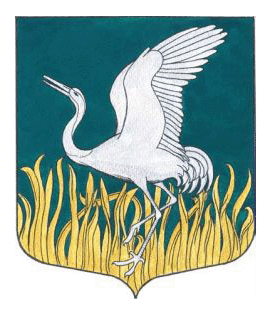 Ленинградская областьЛужский муниципальный районСовет депутатов Мшинского сельского поселенияЧетвертый созыв                                                      РЕШЕНИЕот «18» мая 2023 года                                       № 192«О внесении изменений и дополнений в решение совета депутатовМшинского сельского поселения от "23"декабря 2022г. № 181   «О бюджете Мшинского сельского поселения на 2023 год и плановый период 2024 и 2025 годов»В соответствии с Федеральным Законом от 06.10.03 г. № 131-ФЗ «Об общих принципах организации местного самоуправления в Российской Федерации», руководствуясь Бюджетным кодексом Российской Федерации, Уставом Мшинского сельского поселения, решением Совета депутатов Мшинского сельского поселения от 19.12.2019 г № 25 «Об утверждении Положения о бюджетном процессе в Мшинском сельском поселении Лужского муниципального района Ленинградской области»,  совет депутатов Мшинского сельского поселенияРЕШИЛ:Внести в решение Совета депутатов Мшинского сельского поселения от "23"декабря 2022 г. № 181   «О бюджете Мшинского сельского поселения на 2023 год и плановый период 2024 и 2025 годов» (далее решение) следующие изменения и дополнения:Читать пункт 1.1. статьи 1 решения в следующей редакции:«1.1. Утвердить основные характеристики бюджета Мшинского сельского поселения на 2023  год:прогнозируемый общий объем доходов бюджета Мшинского сельского поселения на 2023  год в сумме 75 725 282,00 рублей;общий объем расходов бюджета Мшинского сельского поселения на 2023  год в сумме 79 378 060,75 рублей;прогнозируемый дефицит бюджета Мшинского сельского поселения на 2023  год в сумме 3 652 278,75 рублей.1.2. Утвердить основные характеристики бюджета Мшинского сельского поселения на 2024 и на 2025 год:прогнозируемый общий объем доходов бюджета Мшинского сельского поселения на 2024 год в сумме  40 888 820,00рублей и на 2025 год в сумме                     41 562 500,00  рублей;общий объем расходов бюджета Мшинского сельского поселения на 2024 год в сумме  40 961 260,12  рублей, в том числе условно утвержденные расходы в сумме 936 844,88  рублей, и на 2025 год в сумме 41 898 448,68 рублей, в том числе условно утвержденные расходы в сумме 1 874 520,41  рублей; прогнозируемый дефицит бюджета Мшинского сельского поселения на 2024 год в сумме  72 440,12 рублей и на 2025 год в сумме 335 948,68 рублей;Внести следующие изменения в статью 3. Бюджетные ассигнования Мшинского сельского поселения на 2022 год и плановый период 2023 и 2024  годов Читать пункт 3.7 в следующей редакции: Утвердить объем бюджетных ассигнований (взносов) на капитальный ремонт общего имущества многоквартирных домов Мшинского сельского поселения Некоммерческой организации «Фонд капитального ремонта многоквартирных домов Ленинградской области»:на 2023  год в сумме 842 264,94 рублей,на 2024  год в сумме 608 950,00 рублей,на 2025  год в сумме 608 950 рублей,Внести следующие изменения в статью 4. Особенности установления отдельных расходных обязательств и использования бюджетных ассигнований по обеспечению деятельности органов местного самоуправления Мшинского сельского поселения и муниципальных учреждений Мшинского сельского поселения.3.1. Читать пункт 4.1 в следующей редакции:Утвердить расходы на обеспечение деятельности администрации Мшинского сельского поселения Лужского муниципального района Ленинградской области:на 2023  год в сумме 9 616 184,40  рублей,на 2024 год в сумме  10 287 930,96 рублей,на 2025 год в сумме  10 326 902,45 рублей.Изложить в новой редакции:	- Приложение №1 «Источники внутреннего финансирования дефицита бюджета Мшинского сельского поселения на 2023 и на плановый период 2024-2025г» (прилагается);- Приложение № 2 «Прогнозируемые поступления доходов бюджета на 2023 год и плановый период 2024 и 2025  годов» (прилагается);- Приложение №3 «Безвозмездные поступления на 2023  год и на плановый период 2024 и 2025  годов» (прилагается);- Приложение № 4 «Распределение бюджетных ассигнований по разделам, по целевым статьям (государственным программам, и непрограммным направлениям деятельности), группам видов расходов, разделам, подразделам классификации расходов  бюджета на 2023 и на плановый период 2024-2025г.» (прилагается);-Приложение №5 «Приложение №5 «Распределение бюджетных ассигнований по разделам и подразделам классификации расходов бюджета Мшинского сельского поселения Лужского муниципального района Ленинградской области на 2023 год и плановый период 2024 и 2025 годов» (прилагается);Приложение № 6 «Ведомственная структура расходов бюджета на 2023 год и плановый период 2024 и 2025 годов» (прилагается);Настоящее решение вступает в силу с момента официального опубликования.Данное решение обнародовать путем размещения на официальном сайте Мшинского сельского поселения в сети «Интернет».     Глава Мшинского сельского поселения, исполняющий полномочия председателя совета депутатов	                В.В.Алексеев